PRIJAVA NA ŠTUDIJ GESTALT IZKUSTVENE DRUŽINSKE TERAPIJE/PSIHOTERAPIJE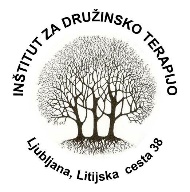 Ime in priimek:……………………………………………………………………………………………………………………………………..Naslov:………………………………………………………………………………………………………………………………………………….Telefon:………………………………………………………………………………………………………………………………………………..Elektronska pošta:………………………………………………………………………………………………………………………………..Zaposlen v ustanovi:……………………………………………………………………………………………………………………………..Najvišja zaključena stopnja izobrazbe:………………………………………………………………………………………………….Poklic:…………………………………………………………………………………………………………………………………………………..Dosedanje izkušnje pri delu z ljudmi:………………………………………………………………………………………………………………………………………………………………………………………………………………………………………………………………………………………………………………………….Prosimo, da na kratko opišete, zakaj se želite vključiti v izobraževanje:……………………………………………………………………………………………………………………………………………………………………………………………………………………………………………………………………………………………………………………………………………………………………………………………………………………………………………………………………………………………………………………………………………………………………………………………………………………………………………………………………………………………………………………………………………………………………………………………………………………………………………………………………………………………………………………………………………………………………………….Prijaviti se želim na (ustrezno obkrožite):Dvoletni študij gestalt izkustvene družinske terapijeŠtiriletni študij gestalt izkustvene psihoterapijeŽelim se udeležiti informativnega dneva 20.4.2018 (ustrezno obkrožite):DANEIzpolnjeno prijavnico in kopijo diplome pošljite na naslov Inštitut za družinsko terapijo, Litijska cesta 38, 1000 Ljubljana ali na elektronski naslov posvetovalnica@kempler.si.